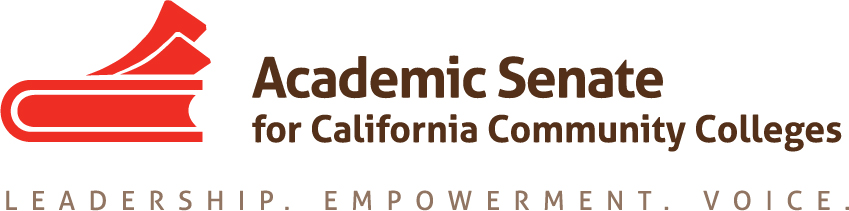 Part Time CommitteeFriday August 31st, 20183:00 PM – 4:30 PMJoin from PC, Mac, Linux, iOS or Android: https://cccconfer.zoom.us/j/3285687631Or iPhone one-tap (US Toll):  +14086380968,3285687631# or +16468769923,3285687631# Or Telephone:    Dial:    +1 408 638 0968 (US Toll)    +1 646 876 9923 (US Toll)    Meeting ID: 328 568 7631Order of the AgendaWelcome and IntroductionsReview of Committee CharterThe Part-time Faculty Committee provides recommendations to the Executive Committee on academic and professional matters impacting part-time faculty members. The committee advocates for part-time faculty access to professional and leadership development offerings and shared governance opportunities at the local and statewide level.  The Part-time Faculty Committee works collectively with the Executive Committee to develop and provide forums where part-time faculty gain additional insight on issues germane to academic and professional needs of the part-time faculty.  Review of Assigned ResolutionsPart Time Faculty Leadership Institute – February 22nd – 23rd, 2019 (Newport Beach, CA)Possible Regional MeetingsFuture Meeting DatesOther